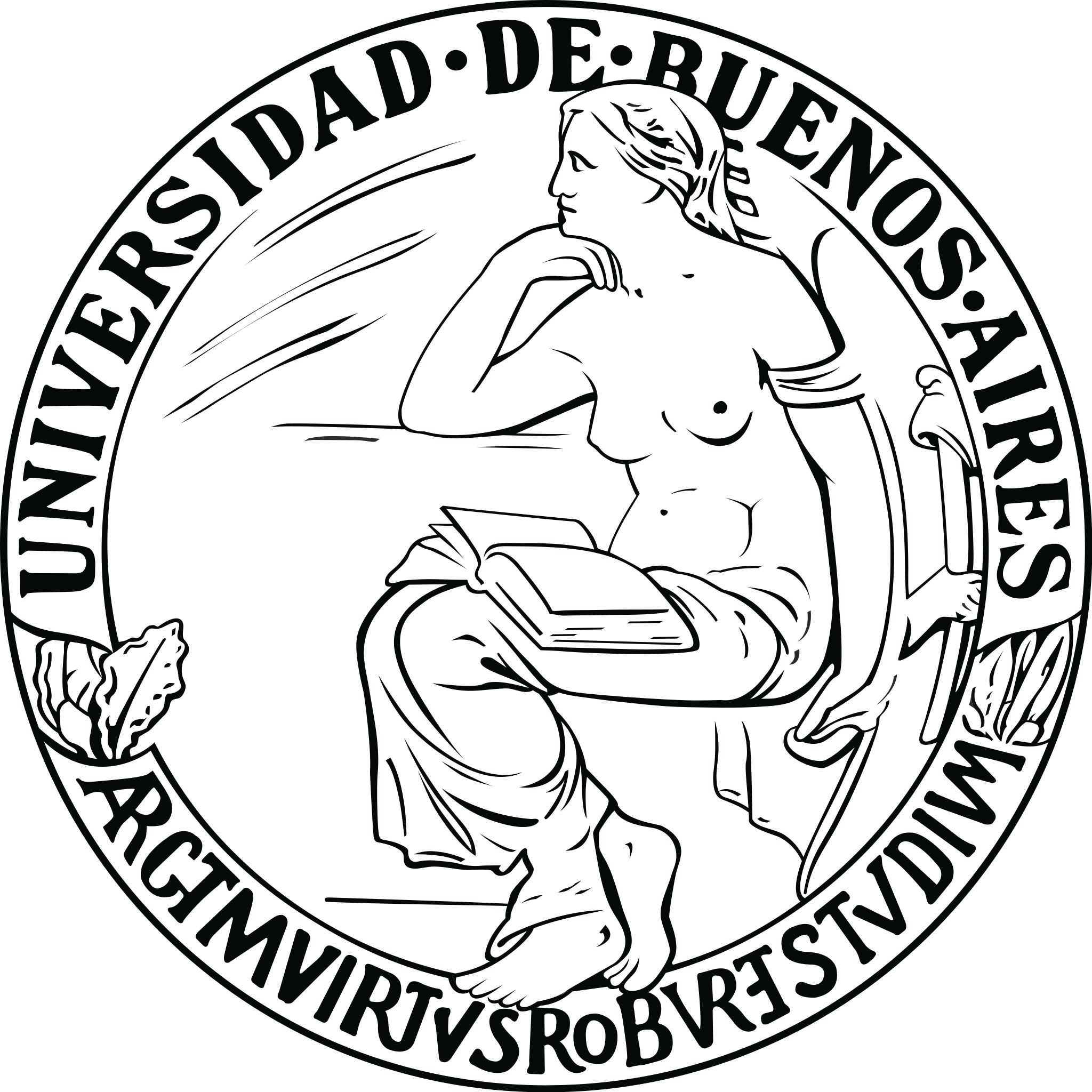 SEMINARIO DE MAESTRIA EN ESTUDIOS INTERDISCIPLINARIOS DE LA SUBJETIVIDADPerspectivas históricas y socioculturales de la noción de sujeto y de subjetividadDocente/s a cargo: Omar Acha y Facundo Nahuel MartínCarga horaria: 32 hs (de las cuales 6 son de tutorías)Cuatrimestre, año: 1er cuatrimestre de 2022FundamentaciónLos conceptos de sujeto y subjetividad están estrechamente ligados a la experiencia de la modernidad, y a sus figuras “occidentales”. El seminario comienza problematizando la cronología del “sujeto” heredada de la interpretación de Martin Heidegger en su ensayo “La época de la imagen del mundo” y en su Nietzsche. La universalidad de esas figuras del sujeto “moderno”, con todo, es inseparable de procesos tales como el colonialismo, el patriarcado y la constitución del mercado mundial. No solo en lo que respecta a sus pretensiones de universalidad –la conexión entre igualdad y libertad– “naturales”, sino también a sus incertidumbres, singularidades, alternativas y resistencias, hoy sabemos que la “historia universal” es una construcción político-ideológica y no principalmente la verificación de una tendencia evolutiva. Si nos atenemos a la centralidad yoica, es notorio que en otras experiencias históricas, como en la Grecia clásica o las ciudades-estado del norte de la península itálica durante los siglos XIII-XIV, podemos detectar con claridad fenómenos de individualidad reflexiva. Sin embargo, es impreciso atribuirle un yo “moderno”, una vacilación amparada en el reconocimiento y sus dialécticas. El sujeto moderno, como figura típico-ideal, se caracteriza por la unidad epistémica del yo, la subordinación del cuerpo y la opresión de las mujeres, la psicologización afectiva y familiarista, la discursividad colectiva en la narrativa nacional, con todas sus contrapartes: la angustia y lo inconsciente, la soledad y la carencia de reconocimiento, la escisión social y el conflicto de representaciones. Con todo, es constitutiva de esa misma modernidad la emergencia de críticas a la primacía del yo, sea en las filosofías vitalistas, en el psicoanálisis, en el marxismo o en las consecuencias del estructuralismo. Por otra parte, un análisis histórico-social de las prácticas de subjetividad habilitadas por la extensión del individuo “libre”, como trabajador/a asalariado/a ha generado una crisis del familiarismo y el heterosexismo. Finalmente, las dinámicas democratizadoras, incluso si son consideradas las contrapartes de la imposición de formas sociales enajenadas a la acumulación del capital o de la burocratización, están acompañadas por reivindicaciones de derechos que ponen en cuestión la unidad del sujeto moderno. Las últimas décadas del siglo XX y más decididamente las primeras del siglo XXI plantean nuevos desafíos para pensar la historicidad de la subjetividad y los sujetos. El fenómeno de la globalización orientada por el mercado mundial y la crisis de la acumulación capitalista desde al menos el año 2008, así como la sorprendente performance de la economía china durante las últimas dos décadas, han suscitado reflexiones sobre la conexión entre capitalismo y subjetividades. El caso que se estudiará en su particularidad –en contraposición con su aparente e ideológica universalidad– será la masculinidad. Los esquemas previos, si no caídos en desuso, parecen severamente modificados por las nuevas tecnologías de la comunicación, la oferta de suplementos contra la angustia y la multiplicación de estimulantes de la felicidad.Sobre la base del estudio de la masculinidad, se modulará un triple análisis de la relación entre capitalismo y formas de constitución de la subjetividad sexuada en la modernidad. Primero, se repondrán los rudimentos de la teoría crítica de la sociedad capitalista esbozada por Moishe Postone. Se hará énfasis en las mutaciones de la forma de mediación social en el capitalismo, con sus características compulsiones anónimas, impersonales y abstractas. La mediación social abstracta caracteriza tanto a las relaciones sociales modernas como a las formas de subjetividad que las acompañan. Produce una vivencia subjetiva dual, en la que lo social se enfrenta al sujeto como un sistema de compulsiones aparentemente exterior dotado de forma cósica, pero también donde las formas de vida de las/los sujetos aparecen como proliferantes, múltiples y contingentes. Se analizará esta dualidad de la forma social moderna en relación con la lectura del capitalismo como esquizofrenia de Gilles Deleuze y con algunas puntualizaciones sobre movimientos sociales, subjetividades múltiples y capitalismo en el pensamiento de Slavoj Žižek.En las últimas dos unidades se analizarán las tensiones heteropatriarcales de la subjetividad moderna desde un doble eje. Primero, se presentará la teoría ampliada del capitalismo formulada a lo largo de la última década por Nancy Fraser, con especial énfasis en los cuidados, la reproducción social y las formas de dominación masculina-heterosexual de esta sociedad. Se tratará de esbozar, así, una teoría crítica de la sociedad capitalista capaz de acompasar diferentes instancias de movilización subjetiva, que exceden a la lucha de clases en el sentido estricto del marxismo tradicional e implican cuestiones como el trabajo doméstico, los cuidados y la esfera feminizada de la “reproducción social”. Finalmente, para cerrar el curso, se propondrá una exploración sobre las formas de disolución de los roles de género heredados alumbradas en la sociedad capitalista. Se realizará una primera aproximación a planteos queer feministas de signo materialista, que analizan la construcción de las identidades de género en el cruce entre mercado, tecnología, cultura y biología. Siguiendo a Paul Preciado y Helen Hester, se analizarán algunas modulaciones contemporáneas de la subjetividad sexuada que aparecen como tecnomaterialistas, híbridas y post-género, y que pueden enmarcarse categorialmente en los desarrollos esbozados previamente sobre la relación entre capitalismo, dominación abstracta y derivas “esquizo” sobre el nexo social.ObjetivosReconocer los diversos enfoques destinados a captar la historicidad de los fenómenos estudiados, de la historia de las ideas a la historia social y de los conceptos.Inscribir la singularidad histórica de la sociedad capitalista en la configuración del sujeto como ruptura fundacional de la subjetividad en tensión con el plano colectivo. Mostrar en esa ruptura la importancia de la sujeción de las mujeres.Comprender las dimensiones históricas y sociales de la constitución de la subjetividad moderna, deconstruyendo la modernidad misma como representación. Dinamizar las categorizaciones entre lo individual-subjetivo y lo colectivo-objetivo a través de una historización de las teorías de la subjetividad. Unidad 1: La interiorización del individuo: autocontrol, degradación del cuerpo y constitución del yoContenidos:-¿Qué significa historizar? Historia descriptiva, historia contributiva e historia crítica.-El proceso histórico-filosófico de la interioridad. El yo. Pensamiento y extensión.-Las ideas y las prácticas.-La sujeción en las relaciones interindividuales.-Limpieza, violencia y subjetividad.Bibliografía obligatoria:Descartes, René, Meditaciones metafísicas, varias ediciones accesibles gratuitamente en internet, 1641, “Segunda meditación”.De Libera, Alain, “Arqueología del sujeto” [traducción de E. Biset y D. Groisman de la “Introduction” al vol. 1, de Archéologie du sujet, París, Vrin, 2007], en Política Común, vol. 6, 2014, accesible en https://quod.lib.umich.edu/p/pc/12322227.0006.003/--arqueologia-del-sujeto?rgn=main;view=fulltext;q1=libera#N1-ptr1Bibliografía complementaria:Heidegger, Martin, “La época de la imagen del mundo”, en Caminos de bosque, trad. H. Cortés y A. Leyte, Madrid, Alianza, 2010, pp. 63-90. Taylor, Charles, Las fuentes del yo. La construcción de la identidad moderna, trad. A. Lizón, Barcelona, Paidós, 1996 [1989], Segunda parte, pp. 127-223.Elías, Norbert, El proceso de la civilización. Investigaciones sociogenéticas y psicogenéticas, trad. R. García Cotarelo, México, Fondo de Cultura Económica, 1987, pp. 449-532.Unidad 2: Sociedad capitalista y formaciones de subjetividadContenidos:-Los nacimientos del sujeto moderno. La constitución de la realidad “social”.-Problemas de la descorporización del sujeto. La expulsión de la animalidad.-Entre esencialismo y lógica social. Objetividad y subjetividad. -La crítica feminista y las cegueras de la teoría social crítica ante la dominación masculina.Bibliografía obligatoria:Jappe, Anselm La sociedad autófaga. Capitalismo, desmesura y autodestrucción, trad. D. L. Sanromán, La Rioja, Pepitas de calabaza, 2019 [2017], pp. 17-84.Federici, Silvia, Calibán y la bruja. Mujeres, cuerpo y acumulación primitiva, Madrid, Traficantes de Sueños, 2015 [2004], pp. 219-286.Bibliografía complementaria:Cragnolini, Mónica. B., Extraños animales. Filosofía y animalidad en el pensar contemporáneo, Buenos Aires, Prometeo Libros, 2014.Sohn-Rethel, Alfred, Trabajo intelectual y trabajo manual. Crítica de la epistemología, Barcelona: El Viejo Topo, 2001, pp. 11-18. Unidad 3: Subjetividad, diferencia sexual y sexualidadesContenidos:-Sexualidades y prácticas, más allá de la historia de las ideas-Historicidad a través de las relatividades culturales: la contribución antropológica.-Homosexualidad y sociedad asalariada: ambivalencias, represión y espacios de libertad.-La democratización de las sexualidades: Giddens y Foucault.Bibliografía obligatoria:Foucault, Michel, Historia de la sexualidad, I. La voluntad de saber, trad. U. Guiñazú, México, Siglo Veintiuno, 1989 [1976], cap. 2, “La implantación perversa”, pp. 48-64.D’Emilio, John, “Capitalismo e identidad gay”, Nuevo Topo. Revista de Historia y Pensamiento Crítico, n° 2, 2005, pp. 51-74. (en línea, https://issuu.com/nuevotopo/docs/04-art_culo_john_d_emilio_nt2)Giddens, Anthony, La transformación de la intimidad. Sexualidad, amor y erotismo en las sociedades modernas, trad. B. Herrera Amaro, Madrid, Cátedra, 1995 [ed. orig., 1992], pp. 167-183.Bibliografía complementaria:Gilmore, David D., Hacerse hombre. Concepciones culturales de la masculinidad, Barcelona, Paidós, 1994, pp. 21-39.Unidad 4: Modernidad del capital, subjetividad y movimientos socialesContenido:-La modernidad del capital, entre los universales abstractos y la génesis del yo personal.-Potencialidades emancipatorias y formas de dominación en la modernidad del capital.-Žižek y Deleuze: dos lecturas de la mediación social abstracta en la modernidad del capital.Bibliografía obligatoria:Postone, Moishe, Tiempo, trabajo y dominación social. Una reinterpretación de la teoría crítica de Marx, Madrid, Marcial Pons, 2006, pp. 11-50 y 397-328.Deleuze, Gilles, Derrames. Entre el capitalismo y la esquizofrenia, Buenos Aires, Cactus, 2006. Clase I: “Introducción al esquizoanálisis”; Clase II: “Los flujos. Codificación y decodificación” y Clase VI: “Estado de los flujos en el capitalismo: la axiomática”.Žižek, Slavoj, “¿Lucha de clases o posmodernismo? ¡Sí, por favor!” en Judith Butler, Ernesto Laclau, Slavoj Žižek, Contingencia, hegemonía, universalidad, Buenos Aires, FCE, 2000, pp. 95-140Bibliografía complementaria:Martín, Facundo (2019) “Especificidad histórica y crítica inmanente. Las teorías del capitalismo de Postone y Deleuze/Guattari” en Escritos, 27:58, pp. 95-118.Marx, Karl, Elementos fundamentales para la crítica de la economía política (Grundrisse) 1857-1858, 2 vols., Méjico, Siglo XXI, 1971-1972.Deleuze, Gilles y Guattari, Félix, El Anti-Edipo. Capitalismo y esquizofrenia, Buenos Aires, Paidós, 2005.Deleuze, Gilles y Guattari, Félix, Mil Mesetas. Capitalismo y esquizofrenia, Valencia, Pre - Textos, 2008. Unidad 5: Teoría ampliada del capitalismo, subjetividades y reproducción socialContenidos:-Teoría ampliadas del capitalismo y movimientos sociales: Nancy Fraser.-Crisis multidimensional de la sociedad capitalista: el caso de los cuidados y la reproducción social.-Construcción del género y teoría de la reproducción social.-Afirmación y transformación de las identidades. Luchas de límites [bundary struggles] y perspectivas emancipatorias.Bibliografía obligatoria:Fraser, Nancy, “Tras la morada oculta de Marx”, en New Left Review, n° 86, 2014, pp. 57-77.Fraser, Nancy, “Las contradicciones del capital y los cuidados”, en Los talleres ocultos del capital, Madrid, Traficantes de Sueños, 2020, pp. 73-92.Bibliografía complementaria:Bhattacharya, Tithi, Social Reproduction Theory. Remapping Class, Recentering Oppression, Nueva York, Pluto Press, 2017.Fraser, Nancy y Jaeggi, Rael, Capitalismo. Una conversación desde la teoría crítica, Madrid, morata, 2019.Scholz, Roswitha, “El patriarcado productor de mercancías. Tesis sobre capitalismo y relaciones de género”, en Constelaciones, n° 5, 2013, pp. 45-60.Unidad 6. Subjetividades sexuadas, individuo social y feminismos tecnomaterialistasContenidos:-Construcción y desorganización del género en el capitalismo farmacopornográfico.-Preciado y el modelo biodrag de la subjetividad sexuada-Feminismo y tecnomaterialismo. El xenofeminismo.Bibliografía obligatoria:Deleuze, Gilles, Derrames. Entre el capitalismo y la esquizofrenia, Buenos Aires, Cactus, 2005, caps. I y VI.Preciado, Paul, Manifiesto contrasexual, Madrid, Opera Prima, 2008: “Tecnologías del género”, pp. 118-136.Hester, Helen, Xenofeminismo. Tecnologías de género y políticas de reproducción, trad. H. Salas, Buenos Aires, Caja Negra, 2018, cap. 1: “¿Qué es el xenofeminismo?”, pp. 19-41.Bibliografía complementaria:Haraway, Donna, Ciencia,  cyborgs y mujeres, trad. M. Talens, Madrid, Cátedra, 1995, cap. 6: “Manifiesto para cyborgs: ciencia, tecnología y feminismo socialista a finales del siglo XX”, pp. 251-311.Haraway, Donna, Seguir con el problema. Generar parentesco en el Chthuluceno, trad. H. Torres, Bilbao, Consonini, 2019, cap. 4 “Construir parentesco. Antropoceno, capitaloceno, plantaciononoceno, chthuluceno”, pp. 153-159.Braidotti, Rosi, Lo posthumano, trad. J. C. Gentile, Barcelona, Gedisa, 2015, cap. 2, “Postantropocentrismo”, pp. 71-125.Bibliografía generalAcha, Omar, El sexo de la historia. Intervenciones de género para una crítica antiesencialista de la historiografía, Buenos Aires, El Cielo por Asalto, 2000.Acha, Omar, Encrucijadas de psicoanálisis y marxismo. Ensayos sobre la abstracción social, Buenos Aires, Teseo, 2018.Ahmed, Sara, La política cultural de las emociones, México, UNAM-PUEG, 2015.Agamben, Giorgio, Homo Sacer, Valencia, Pre-Textos, 2003.Althusser, Louis, Ideología y aparatos ideológicos de Estado, Buenos Aires, Nueva Visión, 1995 [1969].Arfuch, Leonor, comp., Identidades, sujetos y subjetividades, Buenos Aires, Prometeo Libros, 2002.Bauman, Zygmunt, Modernidad y holocausto, Toledo, Sequitur, 1998.Castoriadis, Cornelius, Sujeto y verdad en el mundo histórico-social: seminarios 1986-1987, Buenos Aires, Fondo de Cultura Económica, 2004.Butler, Judith y Joan W. Scott, eds., Feminists Theorize the Political, Londres, Routledge, 1992.Castoriadis, Cornelius, El mundo fragmentado, Buenos Aires-Montevideo, Altamira-Nordan, 1999.Chakrabarty Dipesh, Provincializing Europe. Postcolonial Thought and Historical Difference, Princeton- Oxford, Princeton University Press, 2008.Copjec, Joan, Imaginemos que la mujer no existe. Ética y sublimación, México, FCE, 2006.Deleuze, Gilles, Empirismo y subjetividad, Buenos Aires, Gedisa, 2007.Fanon, Frantz, Los condenados de la tierra, México, Fondo de Cultura Económica, 1983 [1961].Foucault, Michel, Historia de la sexualidad, I. La voluntad de saber, trad. U. Guiñazú, México, Siglo Veintiuno, 1989 [1976].Foucault, Michel, Genealogía del racismo, Madrid, La Piqueta, 1992.Foucault, Michel, Tecnologías del yo y otros textos afines, Barcelona, Paidós-ICE, 1995. Foucault, Michel, Los anormales. Curso en el Collège de France (1974-1975), Buenos Aires, Fondo de Cultura Económica, 2000.Freud, Sigmund, El yo y el ello, trad. José Luis Etcheverry, en Obras completas, Buenos Aires, Amorrortu, t. XIX [ed. orig., 1923].Fulbrook, Mary, ed., Un-Civilizing Processes? Excess and Transgression in German Society and Culture: Perspectives Debating with Norbert Elias, Amsterdam-New York, Rodopi, 2007. Giddens, Anthony, La transformación de la intimidad. Sexualidad, amor y erotismo en las sociedades modernas, trad. B. Herrera Amaro, Madrid, Cátedra, 1995 [ed. orig., 1992], pp. 167-183.Gutmann, M. C., “Traficando con hombres: la antropología de la masculinidad”, La Ventana, 8, 47-99, 1998. Habermas, Jürgen, El futuro de la naturaleza humana: ¿Hacia una eugenesia liberal?, trad. R. S. Carbó, Madrid, Paidós, 2002.Heidegger, Martin, Caminos de bosque, trad. H. Cortés y A. Leyte. Madrid, Alianza, 2010. Hite, Shere, El informe Hite sobre la sexualidad masculina, Barcelona, Plaza & Janés Editores, 1981.Gruzinski, Serge, El pensamiento mestizo, Barcelona, Paidós, 2000.Guha, Ranajit, Las voces de la historia y otros estudios subalternos, Barcelona, Crítica, 2002. Gusdorf, Georges, Naissance de la conscience romantique au Siècle des Lumières, París, Payot, 1976.Halperin, David, San Foucault, hacia una hagiografía gay, Buenos Aires, Cuenco del Plata, 2004.Jameson, Frederic y Slavoj Zizek, Estudios culturales. Reflexiones sobre el multiculturalismo, Buenos Aires, Paidós, 1998.Jappe, Anselm, Las aventuras de la mercancía, trad. D. L. Sanromán, La Rioja, Pepitas de calabaza, 2016 [2003].Lacan, Jacques, “Subversión del sujeto y dialéctica del deseo en el inconsciente freudiano”, en Escritos, I, trad. A. Suárez, Buenos Aires, Siglo Veintiuno, 1991 [ed. orig., 1966].Martín, Facundo (2014) Marx de vuelta. Hacia una teoría crítica de la modernidad, Buenos Aires, El Colectivo.Martín, Facundo (2020) Teoría crítica de la modernidad. Marxismo, movimientos sociales y proyecto emancipatorio, Buenos Aires, Herramienta.Laclau, Ernesto, Judith Butler y Slavoj Žižek, Contingency, Hegemony, Universality. Contemporary Dialogues on the Left, Londres-Nueva York, Verso, 2000 [trad. cast., Buenos Aires, Fondo de Cultura Económica].Laqueur, Thomas, Sexo Solitario. Una historia cultural de la masturbación, trad. M. Mayer, México, Fondo de Cultura Económica, 2007.Le Gaufey, Guy, El sujeto según Lacan, trad. María Amelia Castañola y María Teresa Arcos, Buenos Aires, El cuenco de plata, 2010.Marx, Karl, Manuscritos económico-filosóficos de 1844, Buenos Aires, Colihue, 2004.Marx, Karl, El capital, Buenos Aires, Siglo Veintiuno, 1990, vol. 1, cap. 1, apartado 4, pp. 87-102: “El carácter fetichista de la mercancía y su secreto”.Mignolo, Walter D., La idea de América Latina. La herida colonial y la opción decolonial, Barcelona, Gedisa, 2007 [2005].Mohanty, Satya, “The Epistemic Status of Cultural Identity: On Beloved and the Postcolonial Condition”, en Paula M. L. Moya y Michael R. Hames-Garcia, Reclaiming Identity: Realist Theory and the Predicament of Postmodernism, Berkeley, University of California Press, 1993.Muchembled, Robert, L’invention de l’homme moderne. Culture et sensibilités en France du XVe au XVIIIe siècle, París, Fayard, 1988.Nardi, P. M. (ed.), Gay masculinites. Thousand Oaks, Sage Publications, 2000.Preciado, Beatriz, Manifiesto contra-sexual, trad. Julio Díaz y Carolina Meloni, Barcelona, Anagrama, 2011 [ed. orig. 2000].Prokhoris, Sabine, Le Sexe prescrit. La différence sexuelle en question, París, Flammarion, 2000. Rivera Cusicanqui, Silvia y Barragán, Rossana, Debates Post coloniales. Una introducción a los Estudios de la Subalternidad, La Paz, SEPHIS, Aruwiyiri, 1997.Ricoeur, Paul, Sí mismo como otro, Madrid, Siglo Veintiuno, 1996.Rozitchner, León, Freud y los límites del individualismo burgués, Buenos Aires, Siglo Veintiuno, 1972, pp. 476-521.Rozitchner, León, Freud y el problema del poder, México, Plaza y Valdés, 1987, pp. 13-93.Rubin, Gayle, “El tráfico de mujeres: notas sobre la ‘economía política’ del sexo”, en Nueva Antropología, México, nº 30 [v. o. en inglés, 1975], 1986.Rubin Gayle y Judith Butler, Le Marché au sexe: Entretien, París, EPEL, 2000. Sáez, Javier, Teoría queer y psicoanálisis, Madrid, Síntesis, 2004.Said, Edward, Orientalismo, Barcelona, Anagrama, 1998.Taylor, Charles, El multiculturalismo y la “política del reconocimiento”, México, Fondo de Cultura Económica, 1993.Taylor, Charles, Las fuentes del yo. La construcción de la identidad moderna, trad. Ana Lizón, Barcelona, Paidós, 1996 [1989].Trouillot, M.-R., Silencing the Past: Power and the Production of History, Boston, Beacon Press, 1995.Valdés, T. y Olavarría, J., Masculinidad/es: poder y crisis. Santiago, Chile, Isis Internacional, 1997.Wittig, Monique, El pensamiento heterosexual y otros ensayos, Barcelona, EGALES, 2006.Žižek, Slavoj, The Thicklish Subject. The Absent Centre of Political Philosophy, Londres, Verso, 1999 [hay trad. cast., El sujeto espinoso, Buenos Aires, Paidós, 2004].Modalidad docente (especifique aquí modo en que se desarrollarán las clases)Las clases se darán en forma presencial y semanalmente, los días viernes de 17 a 21 hs. en la FFyL (Posgrado).Formas de evaluaciónEl seminario se evaluará a partir de una asistencia del 85 por ciento y con un trabajo escrito breve (extensión 5-8 págs.) a partir de consignas indicadas por los docentes. La asistencia y la nota del trabajo escrito determinarán la aprobación del seminario. El plazo para entrega de los trabajos no excederá los cuatro meses a partir de la finalización del curso. Requisitos para la aprobación del seminario(Detalladas arriba).